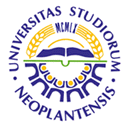 UNIVERSITY OF NOVI SADFACULTY OF AGRICULTURE 21000 NOVI SAD, TRG DOSITEJA OBRADOVIĆA 8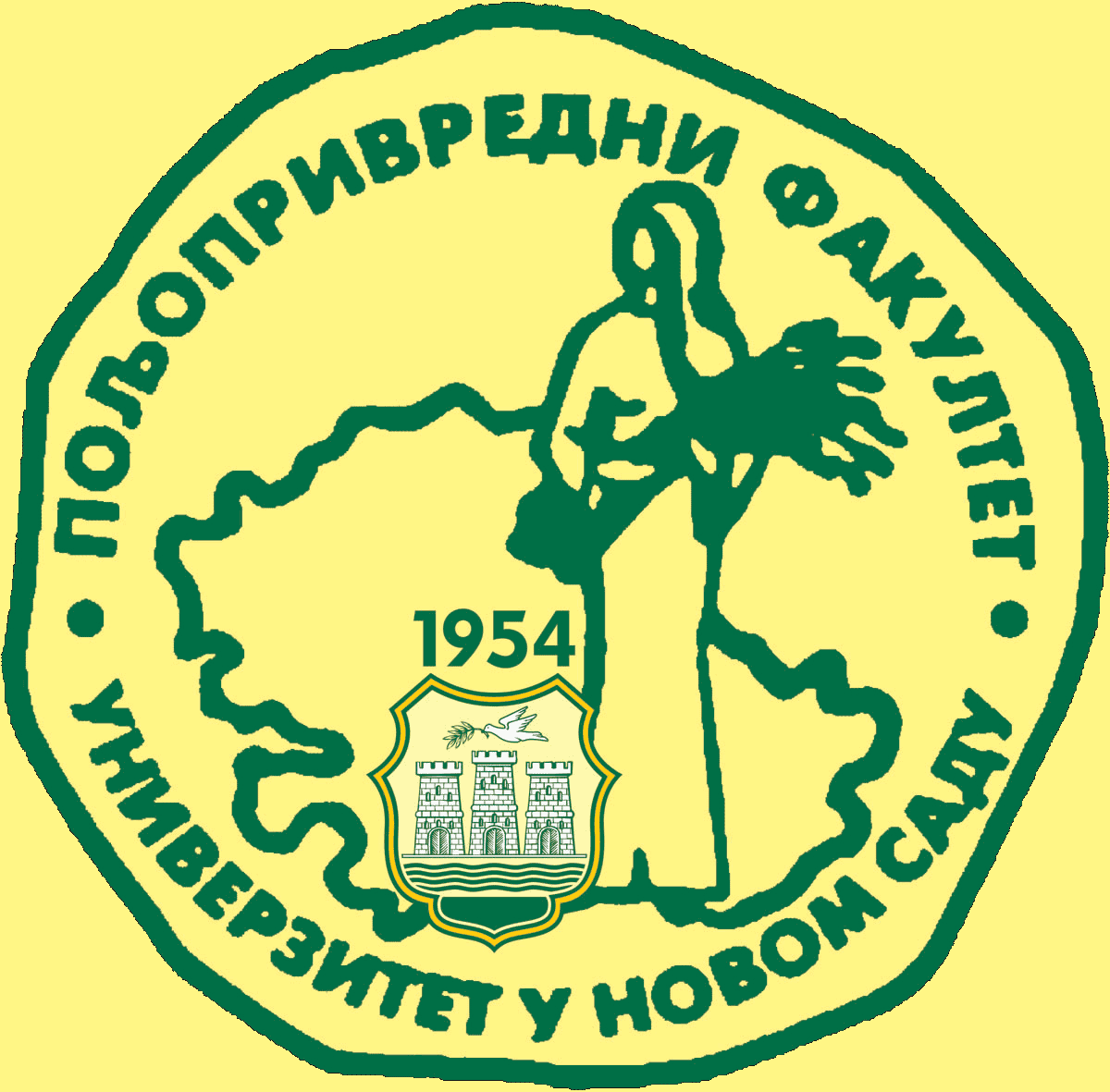 Study Programme AccreditationUNDERGRADUATE ACADEMIC STUDIES                           AGRICULTURAL TOURISM AND RURAL DEVELOPMENT                 Table 5.2 Course specificationTable 5.2 Course specificationTable 5.2 Course specificationCourse:Course:Agricultural PolicyAgricultural PolicyAgricultural PolicyAgricultural PolicyAgricultural PolicyAgricultural PolicyAgricultural PolicyAgricultural PolicyAgricultural PolicyCourse id:7ОАТ5I04Course id:7ОАТ5I04Agricultural PolicyAgricultural PolicyAgricultural PolicyAgricultural PolicyAgricultural PolicyAgricultural PolicyAgricultural PolicyAgricultural PolicyAgricultural PolicyNumber of ECTS:6Number of ECTS:6Agricultural PolicyAgricultural PolicyAgricultural PolicyAgricultural PolicyAgricultural PolicyAgricultural PolicyAgricultural PolicyAgricultural PolicyAgricultural PolicyTeacher:Teacher:Assistant Professor Katarina Đurić, PhDAssistant Professor Katarina Đurić, PhDAssistant Professor Katarina Đurić, PhDAssistant Professor Katarina Đurić, PhDAssistant Professor Katarina Đurić, PhDAssistant Professor Katarina Đurić, PhDAssistant Professor Katarina Đurić, PhDAssistant Professor Katarina Đurić, PhDAssistant Professor Katarina Đurić, PhDAssistant:Assistant:Mirela Tomaš Simin; Danica Glavaš TrbićMirela Tomaš Simin; Danica Glavaš TrbićMirela Tomaš Simin; Danica Glavaš TrbićMirela Tomaš Simin; Danica Glavaš TrbićMirela Tomaš Simin; Danica Glavaš TrbićMirela Tomaš Simin; Danica Glavaš TrbićMirela Tomaš Simin; Danica Glavaš TrbićMirela Tomaš Simin; Danica Glavaš TrbićMirela Tomaš Simin; Danica Glavaš TrbićCourse statusCourse statusElectiveElectiveElectiveElectiveElectiveElectiveElectiveElectiveElectiveNumber of active teaching classes (weekly)Number of active teaching classes (weekly)Number of active teaching classes (weekly)Number of active teaching classes (weekly)Number of active teaching classes (weekly)Number of active teaching classes (weekly)Number of active teaching classes (weekly)Number of active teaching classes (weekly)Number of active teaching classes (weekly)Number of active teaching classes (weekly)Number of active teaching classes (weekly)Lectures:2Lectures:2Tutorials:2Tutorials:2Tutorials:2Other teaching types:Other teaching types:Study research work:Study research work:Other classes:Other classes:Precondition coursesPrecondition coursesNoneNoneNoneNoneNoneNoneNoneNoneNoneEducational goalThe main goal is to introduce students to the fundamentals of theory and practice in the application of economic policy measures in agriculture perceive as a subsystem of the overall system of economic policy of a country. In addition, the goal is to present students with theory and practice in the agriculture of developed countries with already established market economies, countries which have progressed in the transition from socialist systems into market economy systems, the agricultural policy of the EU. They are introduced to policies corresponding to the rules of WTO as a major global process which is the aim of virtually all world countries. Educational goalThe main goal is to introduce students to the fundamentals of theory and practice in the application of economic policy measures in agriculture perceive as a subsystem of the overall system of economic policy of a country. In addition, the goal is to present students with theory and practice in the agriculture of developed countries with already established market economies, countries which have progressed in the transition from socialist systems into market economy systems, the agricultural policy of the EU. They are introduced to policies corresponding to the rules of WTO as a major global process which is the aim of virtually all world countries. Educational goalThe main goal is to introduce students to the fundamentals of theory and practice in the application of economic policy measures in agriculture perceive as a subsystem of the overall system of economic policy of a country. In addition, the goal is to present students with theory and practice in the agriculture of developed countries with already established market economies, countries which have progressed in the transition from socialist systems into market economy systems, the agricultural policy of the EU. They are introduced to policies corresponding to the rules of WTO as a major global process which is the aim of virtually all world countries. Educational goalThe main goal is to introduce students to the fundamentals of theory and practice in the application of economic policy measures in agriculture perceive as a subsystem of the overall system of economic policy of a country. In addition, the goal is to present students with theory and practice in the agriculture of developed countries with already established market economies, countries which have progressed in the transition from socialist systems into market economy systems, the agricultural policy of the EU. They are introduced to policies corresponding to the rules of WTO as a major global process which is the aim of virtually all world countries. Educational goalThe main goal is to introduce students to the fundamentals of theory and practice in the application of economic policy measures in agriculture perceive as a subsystem of the overall system of economic policy of a country. In addition, the goal is to present students with theory and practice in the agriculture of developed countries with already established market economies, countries which have progressed in the transition from socialist systems into market economy systems, the agricultural policy of the EU. They are introduced to policies corresponding to the rules of WTO as a major global process which is the aim of virtually all world countries. Educational goalThe main goal is to introduce students to the fundamentals of theory and practice in the application of economic policy measures in agriculture perceive as a subsystem of the overall system of economic policy of a country. In addition, the goal is to present students with theory and practice in the agriculture of developed countries with already established market economies, countries which have progressed in the transition from socialist systems into market economy systems, the agricultural policy of the EU. They are introduced to policies corresponding to the rules of WTO as a major global process which is the aim of virtually all world countries. Educational goalThe main goal is to introduce students to the fundamentals of theory and practice in the application of economic policy measures in agriculture perceive as a subsystem of the overall system of economic policy of a country. In addition, the goal is to present students with theory and practice in the agriculture of developed countries with already established market economies, countries which have progressed in the transition from socialist systems into market economy systems, the agricultural policy of the EU. They are introduced to policies corresponding to the rules of WTO as a major global process which is the aim of virtually all world countries. Educational goalThe main goal is to introduce students to the fundamentals of theory and practice in the application of economic policy measures in agriculture perceive as a subsystem of the overall system of economic policy of a country. In addition, the goal is to present students with theory and practice in the agriculture of developed countries with already established market economies, countries which have progressed in the transition from socialist systems into market economy systems, the agricultural policy of the EU. They are introduced to policies corresponding to the rules of WTO as a major global process which is the aim of virtually all world countries. Educational goalThe main goal is to introduce students to the fundamentals of theory and practice in the application of economic policy measures in agriculture perceive as a subsystem of the overall system of economic policy of a country. In addition, the goal is to present students with theory and practice in the agriculture of developed countries with already established market economies, countries which have progressed in the transition from socialist systems into market economy systems, the agricultural policy of the EU. They are introduced to policies corresponding to the rules of WTO as a major global process which is the aim of virtually all world countries. Educational goalThe main goal is to introduce students to the fundamentals of theory and practice in the application of economic policy measures in agriculture perceive as a subsystem of the overall system of economic policy of a country. In addition, the goal is to present students with theory and practice in the agriculture of developed countries with already established market economies, countries which have progressed in the transition from socialist systems into market economy systems, the agricultural policy of the EU. They are introduced to policies corresponding to the rules of WTO as a major global process which is the aim of virtually all world countries. Educational goalThe main goal is to introduce students to the fundamentals of theory and practice in the application of economic policy measures in agriculture perceive as a subsystem of the overall system of economic policy of a country. In addition, the goal is to present students with theory and practice in the agriculture of developed countries with already established market economies, countries which have progressed in the transition from socialist systems into market economy systems, the agricultural policy of the EU. They are introduced to policies corresponding to the rules of WTO as a major global process which is the aim of virtually all world countries. Educational outcomesThe course is designed to present students with the philosophy, theory and practice related to outlining, making, implementing, supervising, and assessing the application of individual and integral agricultural policy measures in a system. It also presents the correspondence of such a system or such measures with advanced and efficient systems paradigmatic of Serbia’s developmental and systematic aspirations on both macro-level and regional and local levels.Educational outcomesThe course is designed to present students with the philosophy, theory and practice related to outlining, making, implementing, supervising, and assessing the application of individual and integral agricultural policy measures in a system. It also presents the correspondence of such a system or such measures with advanced and efficient systems paradigmatic of Serbia’s developmental and systematic aspirations on both macro-level and regional and local levels.Educational outcomesThe course is designed to present students with the philosophy, theory and practice related to outlining, making, implementing, supervising, and assessing the application of individual and integral agricultural policy measures in a system. It also presents the correspondence of such a system or such measures with advanced and efficient systems paradigmatic of Serbia’s developmental and systematic aspirations on both macro-level and regional and local levels.Educational outcomesThe course is designed to present students with the philosophy, theory and practice related to outlining, making, implementing, supervising, and assessing the application of individual and integral agricultural policy measures in a system. It also presents the correspondence of such a system or such measures with advanced and efficient systems paradigmatic of Serbia’s developmental and systematic aspirations on both macro-level and regional and local levels.Educational outcomesThe course is designed to present students with the philosophy, theory and practice related to outlining, making, implementing, supervising, and assessing the application of individual and integral agricultural policy measures in a system. It also presents the correspondence of such a system or such measures with advanced and efficient systems paradigmatic of Serbia’s developmental and systematic aspirations on both macro-level and regional and local levels.Educational outcomesThe course is designed to present students with the philosophy, theory and practice related to outlining, making, implementing, supervising, and assessing the application of individual and integral agricultural policy measures in a system. It also presents the correspondence of such a system or such measures with advanced and efficient systems paradigmatic of Serbia’s developmental and systematic aspirations on both macro-level and regional and local levels.Educational outcomesThe course is designed to present students with the philosophy, theory and practice related to outlining, making, implementing, supervising, and assessing the application of individual and integral agricultural policy measures in a system. It also presents the correspondence of such a system or such measures with advanced and efficient systems paradigmatic of Serbia’s developmental and systematic aspirations on both macro-level and regional and local levels.Educational outcomesThe course is designed to present students with the philosophy, theory and practice related to outlining, making, implementing, supervising, and assessing the application of individual and integral agricultural policy measures in a system. It also presents the correspondence of such a system or such measures with advanced and efficient systems paradigmatic of Serbia’s developmental and systematic aspirations on both macro-level and regional and local levels.Educational outcomesThe course is designed to present students with the philosophy, theory and practice related to outlining, making, implementing, supervising, and assessing the application of individual and integral agricultural policy measures in a system. It also presents the correspondence of such a system or such measures with advanced and efficient systems paradigmatic of Serbia’s developmental and systematic aspirations on both macro-level and regional and local levels.Educational outcomesThe course is designed to present students with the philosophy, theory and practice related to outlining, making, implementing, supervising, and assessing the application of individual and integral agricultural policy measures in a system. It also presents the correspondence of such a system or such measures with advanced and efficient systems paradigmatic of Serbia’s developmental and systematic aspirations on both macro-level and regional and local levels.Educational outcomesThe course is designed to present students with the philosophy, theory and practice related to outlining, making, implementing, supervising, and assessing the application of individual and integral agricultural policy measures in a system. It also presents the correspondence of such a system or such measures with advanced and efficient systems paradigmatic of Serbia’s developmental and systematic aspirations on both macro-level and regional and local levels.Course contentTheoretical instructionThe notion and object of studying and the position of agricultural policy in the social sciences system. The structure of agricultural policy: goals, subjects and measures of agricultural policy – terminological definition. Historical overview and empirical trends and interdependence of agricultural and political measures on different levels of their conception, building the system of economic policy, its implementations, following and assessing success. Trends in the development of agricultural policy in the world – global and regional aspects. Competition and sustainability as main functions of agricultural policy on national and international level – trends and perspectives.  Agricultural policy of economic integrations in the world – presentation of the EU’s Common Agricultural Policy, its goals and achievements, CAP influence on future trends in the development of world production and trade of agricultural and food products and its influence on the character of agricultural policy within the process of liberalization of world trade and establishment of WTO rules. The character and structure of agricultural policy measures applied in Serbian conditions: price system and policy, mechanisms of import protection and export subventions, loans and loan policy, tax system and social dimensions, land  policy and property relations. Basic determinants of agricultural policy in our country – factors, structure etc.Practical instructionTutorials are organized as interpretation classes, seminar paper discussions and tests. Units covered: The notion and object of agricultural policy. The structure of agricultural policy: terminological definition of goals, measures and subjects of agricultural policy. The EU’s Common Agricultural Policy – goals and achievements. The structure of agricultural policy in the USA. Comparative overview of the characters and structures of agricultural policy in the EU and the USA. Agricultural policy measures and their implementation in the development of Serbian agriculture: price system and policy, loans and loan policy, tax system and social dimensions, land policy and property relations measures, and organizational and developmental measures. The determinants of agriculture in our country. Collective farms and possible organization of economic activities based on collective farming principles.      Course contentTheoretical instructionThe notion and object of studying and the position of agricultural policy in the social sciences system. The structure of agricultural policy: goals, subjects and measures of agricultural policy – terminological definition. Historical overview and empirical trends and interdependence of agricultural and political measures on different levels of their conception, building the system of economic policy, its implementations, following and assessing success. Trends in the development of agricultural policy in the world – global and regional aspects. Competition and sustainability as main functions of agricultural policy on national and international level – trends and perspectives.  Agricultural policy of economic integrations in the world – presentation of the EU’s Common Agricultural Policy, its goals and achievements, CAP influence on future trends in the development of world production and trade of agricultural and food products and its influence on the character of agricultural policy within the process of liberalization of world trade and establishment of WTO rules. The character and structure of agricultural policy measures applied in Serbian conditions: price system and policy, mechanisms of import protection and export subventions, loans and loan policy, tax system and social dimensions, land  policy and property relations. Basic determinants of agricultural policy in our country – factors, structure etc.Practical instructionTutorials are organized as interpretation classes, seminar paper discussions and tests. Units covered: The notion and object of agricultural policy. The structure of agricultural policy: terminological definition of goals, measures and subjects of agricultural policy. The EU’s Common Agricultural Policy – goals and achievements. The structure of agricultural policy in the USA. Comparative overview of the characters and structures of agricultural policy in the EU and the USA. Agricultural policy measures and their implementation in the development of Serbian agriculture: price system and policy, loans and loan policy, tax system and social dimensions, land policy and property relations measures, and organizational and developmental measures. The determinants of agriculture in our country. Collective farms and possible organization of economic activities based on collective farming principles.      Course contentTheoretical instructionThe notion and object of studying and the position of agricultural policy in the social sciences system. The structure of agricultural policy: goals, subjects and measures of agricultural policy – terminological definition. Historical overview and empirical trends and interdependence of agricultural and political measures on different levels of their conception, building the system of economic policy, its implementations, following and assessing success. Trends in the development of agricultural policy in the world – global and regional aspects. Competition and sustainability as main functions of agricultural policy on national and international level – trends and perspectives.  Agricultural policy of economic integrations in the world – presentation of the EU’s Common Agricultural Policy, its goals and achievements, CAP influence on future trends in the development of world production and trade of agricultural and food products and its influence on the character of agricultural policy within the process of liberalization of world trade and establishment of WTO rules. The character and structure of agricultural policy measures applied in Serbian conditions: price system and policy, mechanisms of import protection and export subventions, loans and loan policy, tax system and social dimensions, land  policy and property relations. Basic determinants of agricultural policy in our country – factors, structure etc.Practical instructionTutorials are organized as interpretation classes, seminar paper discussions and tests. Units covered: The notion and object of agricultural policy. The structure of agricultural policy: terminological definition of goals, measures and subjects of agricultural policy. The EU’s Common Agricultural Policy – goals and achievements. The structure of agricultural policy in the USA. Comparative overview of the characters and structures of agricultural policy in the EU and the USA. Agricultural policy measures and their implementation in the development of Serbian agriculture: price system and policy, loans and loan policy, tax system and social dimensions, land policy and property relations measures, and organizational and developmental measures. The determinants of agriculture in our country. Collective farms and possible organization of economic activities based on collective farming principles.      Course contentTheoretical instructionThe notion and object of studying and the position of agricultural policy in the social sciences system. The structure of agricultural policy: goals, subjects and measures of agricultural policy – terminological definition. Historical overview and empirical trends and interdependence of agricultural and political measures on different levels of their conception, building the system of economic policy, its implementations, following and assessing success. Trends in the development of agricultural policy in the world – global and regional aspects. Competition and sustainability as main functions of agricultural policy on national and international level – trends and perspectives.  Agricultural policy of economic integrations in the world – presentation of the EU’s Common Agricultural Policy, its goals and achievements, CAP influence on future trends in the development of world production and trade of agricultural and food products and its influence on the character of agricultural policy within the process of liberalization of world trade and establishment of WTO rules. The character and structure of agricultural policy measures applied in Serbian conditions: price system and policy, mechanisms of import protection and export subventions, loans and loan policy, tax system and social dimensions, land  policy and property relations. Basic determinants of agricultural policy in our country – factors, structure etc.Practical instructionTutorials are organized as interpretation classes, seminar paper discussions and tests. Units covered: The notion and object of agricultural policy. The structure of agricultural policy: terminological definition of goals, measures and subjects of agricultural policy. The EU’s Common Agricultural Policy – goals and achievements. The structure of agricultural policy in the USA. Comparative overview of the characters and structures of agricultural policy in the EU and the USA. Agricultural policy measures and their implementation in the development of Serbian agriculture: price system and policy, loans and loan policy, tax system and social dimensions, land policy and property relations measures, and organizational and developmental measures. The determinants of agriculture in our country. Collective farms and possible organization of economic activities based on collective farming principles.      Course contentTheoretical instructionThe notion and object of studying and the position of agricultural policy in the social sciences system. The structure of agricultural policy: goals, subjects and measures of agricultural policy – terminological definition. Historical overview and empirical trends and interdependence of agricultural and political measures on different levels of their conception, building the system of economic policy, its implementations, following and assessing success. Trends in the development of agricultural policy in the world – global and regional aspects. Competition and sustainability as main functions of agricultural policy on national and international level – trends and perspectives.  Agricultural policy of economic integrations in the world – presentation of the EU’s Common Agricultural Policy, its goals and achievements, CAP influence on future trends in the development of world production and trade of agricultural and food products and its influence on the character of agricultural policy within the process of liberalization of world trade and establishment of WTO rules. The character and structure of agricultural policy measures applied in Serbian conditions: price system and policy, mechanisms of import protection and export subventions, loans and loan policy, tax system and social dimensions, land  policy and property relations. Basic determinants of agricultural policy in our country – factors, structure etc.Practical instructionTutorials are organized as interpretation classes, seminar paper discussions and tests. Units covered: The notion and object of agricultural policy. The structure of agricultural policy: terminological definition of goals, measures and subjects of agricultural policy. The EU’s Common Agricultural Policy – goals and achievements. The structure of agricultural policy in the USA. Comparative overview of the characters and structures of agricultural policy in the EU and the USA. Agricultural policy measures and their implementation in the development of Serbian agriculture: price system and policy, loans and loan policy, tax system and social dimensions, land policy and property relations measures, and organizational and developmental measures. The determinants of agriculture in our country. Collective farms and possible organization of economic activities based on collective farming principles.      Course contentTheoretical instructionThe notion and object of studying and the position of agricultural policy in the social sciences system. The structure of agricultural policy: goals, subjects and measures of agricultural policy – terminological definition. Historical overview and empirical trends and interdependence of agricultural and political measures on different levels of their conception, building the system of economic policy, its implementations, following and assessing success. Trends in the development of agricultural policy in the world – global and regional aspects. Competition and sustainability as main functions of agricultural policy on national and international level – trends and perspectives.  Agricultural policy of economic integrations in the world – presentation of the EU’s Common Agricultural Policy, its goals and achievements, CAP influence on future trends in the development of world production and trade of agricultural and food products and its influence on the character of agricultural policy within the process of liberalization of world trade and establishment of WTO rules. The character and structure of agricultural policy measures applied in Serbian conditions: price system and policy, mechanisms of import protection and export subventions, loans and loan policy, tax system and social dimensions, land  policy and property relations. Basic determinants of agricultural policy in our country – factors, structure etc.Practical instructionTutorials are organized as interpretation classes, seminar paper discussions and tests. Units covered: The notion and object of agricultural policy. The structure of agricultural policy: terminological definition of goals, measures and subjects of agricultural policy. The EU’s Common Agricultural Policy – goals and achievements. The structure of agricultural policy in the USA. Comparative overview of the characters and structures of agricultural policy in the EU and the USA. Agricultural policy measures and their implementation in the development of Serbian agriculture: price system and policy, loans and loan policy, tax system and social dimensions, land policy and property relations measures, and organizational and developmental measures. The determinants of agriculture in our country. Collective farms and possible organization of economic activities based on collective farming principles.      Course contentTheoretical instructionThe notion and object of studying and the position of agricultural policy in the social sciences system. The structure of agricultural policy: goals, subjects and measures of agricultural policy – terminological definition. Historical overview and empirical trends and interdependence of agricultural and political measures on different levels of their conception, building the system of economic policy, its implementations, following and assessing success. Trends in the development of agricultural policy in the world – global and regional aspects. Competition and sustainability as main functions of agricultural policy on national and international level – trends and perspectives.  Agricultural policy of economic integrations in the world – presentation of the EU’s Common Agricultural Policy, its goals and achievements, CAP influence on future trends in the development of world production and trade of agricultural and food products and its influence on the character of agricultural policy within the process of liberalization of world trade and establishment of WTO rules. The character and structure of agricultural policy measures applied in Serbian conditions: price system and policy, mechanisms of import protection and export subventions, loans and loan policy, tax system and social dimensions, land  policy and property relations. Basic determinants of agricultural policy in our country – factors, structure etc.Practical instructionTutorials are organized as interpretation classes, seminar paper discussions and tests. Units covered: The notion and object of agricultural policy. The structure of agricultural policy: terminological definition of goals, measures and subjects of agricultural policy. The EU’s Common Agricultural Policy – goals and achievements. The structure of agricultural policy in the USA. Comparative overview of the characters and structures of agricultural policy in the EU and the USA. Agricultural policy measures and their implementation in the development of Serbian agriculture: price system and policy, loans and loan policy, tax system and social dimensions, land policy and property relations measures, and organizational and developmental measures. The determinants of agriculture in our country. Collective farms and possible organization of economic activities based on collective farming principles.      Course contentTheoretical instructionThe notion and object of studying and the position of agricultural policy in the social sciences system. The structure of agricultural policy: goals, subjects and measures of agricultural policy – terminological definition. Historical overview and empirical trends and interdependence of agricultural and political measures on different levels of their conception, building the system of economic policy, its implementations, following and assessing success. Trends in the development of agricultural policy in the world – global and regional aspects. Competition and sustainability as main functions of agricultural policy on national and international level – trends and perspectives.  Agricultural policy of economic integrations in the world – presentation of the EU’s Common Agricultural Policy, its goals and achievements, CAP influence on future trends in the development of world production and trade of agricultural and food products and its influence on the character of agricultural policy within the process of liberalization of world trade and establishment of WTO rules. The character and structure of agricultural policy measures applied in Serbian conditions: price system and policy, mechanisms of import protection and export subventions, loans and loan policy, tax system and social dimensions, land  policy and property relations. Basic determinants of agricultural policy in our country – factors, structure etc.Practical instructionTutorials are organized as interpretation classes, seminar paper discussions and tests. Units covered: The notion and object of agricultural policy. The structure of agricultural policy: terminological definition of goals, measures and subjects of agricultural policy. The EU’s Common Agricultural Policy – goals and achievements. The structure of agricultural policy in the USA. Comparative overview of the characters and structures of agricultural policy in the EU and the USA. Agricultural policy measures and their implementation in the development of Serbian agriculture: price system and policy, loans and loan policy, tax system and social dimensions, land policy and property relations measures, and organizational and developmental measures. The determinants of agriculture in our country. Collective farms and possible organization of economic activities based on collective farming principles.      Course contentTheoretical instructionThe notion and object of studying and the position of agricultural policy in the social sciences system. The structure of agricultural policy: goals, subjects and measures of agricultural policy – terminological definition. Historical overview and empirical trends and interdependence of agricultural and political measures on different levels of their conception, building the system of economic policy, its implementations, following and assessing success. Trends in the development of agricultural policy in the world – global and regional aspects. Competition and sustainability as main functions of agricultural policy on national and international level – trends and perspectives.  Agricultural policy of economic integrations in the world – presentation of the EU’s Common Agricultural Policy, its goals and achievements, CAP influence on future trends in the development of world production and trade of agricultural and food products and its influence on the character of agricultural policy within the process of liberalization of world trade and establishment of WTO rules. The character and structure of agricultural policy measures applied in Serbian conditions: price system and policy, mechanisms of import protection and export subventions, loans and loan policy, tax system and social dimensions, land  policy and property relations. Basic determinants of agricultural policy in our country – factors, structure etc.Practical instructionTutorials are organized as interpretation classes, seminar paper discussions and tests. Units covered: The notion and object of agricultural policy. The structure of agricultural policy: terminological definition of goals, measures and subjects of agricultural policy. The EU’s Common Agricultural Policy – goals and achievements. The structure of agricultural policy in the USA. Comparative overview of the characters and structures of agricultural policy in the EU and the USA. Agricultural policy measures and their implementation in the development of Serbian agriculture: price system and policy, loans and loan policy, tax system and social dimensions, land policy and property relations measures, and organizational and developmental measures. The determinants of agriculture in our country. Collective farms and possible organization of economic activities based on collective farming principles.      Course contentTheoretical instructionThe notion and object of studying and the position of agricultural policy in the social sciences system. The structure of agricultural policy: goals, subjects and measures of agricultural policy – terminological definition. Historical overview and empirical trends and interdependence of agricultural and political measures on different levels of their conception, building the system of economic policy, its implementations, following and assessing success. Trends in the development of agricultural policy in the world – global and regional aspects. Competition and sustainability as main functions of agricultural policy on national and international level – trends and perspectives.  Agricultural policy of economic integrations in the world – presentation of the EU’s Common Agricultural Policy, its goals and achievements, CAP influence on future trends in the development of world production and trade of agricultural and food products and its influence on the character of agricultural policy within the process of liberalization of world trade and establishment of WTO rules. The character and structure of agricultural policy measures applied in Serbian conditions: price system and policy, mechanisms of import protection and export subventions, loans and loan policy, tax system and social dimensions, land  policy and property relations. Basic determinants of agricultural policy in our country – factors, structure etc.Practical instructionTutorials are organized as interpretation classes, seminar paper discussions and tests. Units covered: The notion and object of agricultural policy. The structure of agricultural policy: terminological definition of goals, measures and subjects of agricultural policy. The EU’s Common Agricultural Policy – goals and achievements. The structure of agricultural policy in the USA. Comparative overview of the characters and structures of agricultural policy in the EU and the USA. Agricultural policy measures and their implementation in the development of Serbian agriculture: price system and policy, loans and loan policy, tax system and social dimensions, land policy and property relations measures, and organizational and developmental measures. The determinants of agriculture in our country. Collective farms and possible organization of economic activities based on collective farming principles.      Course contentTheoretical instructionThe notion and object of studying and the position of agricultural policy in the social sciences system. The structure of agricultural policy: goals, subjects and measures of agricultural policy – terminological definition. Historical overview and empirical trends and interdependence of agricultural and political measures on different levels of their conception, building the system of economic policy, its implementations, following and assessing success. Trends in the development of agricultural policy in the world – global and regional aspects. Competition and sustainability as main functions of agricultural policy on national and international level – trends and perspectives.  Agricultural policy of economic integrations in the world – presentation of the EU’s Common Agricultural Policy, its goals and achievements, CAP influence on future trends in the development of world production and trade of agricultural and food products and its influence on the character of agricultural policy within the process of liberalization of world trade and establishment of WTO rules. The character and structure of agricultural policy measures applied in Serbian conditions: price system and policy, mechanisms of import protection and export subventions, loans and loan policy, tax system and social dimensions, land  policy and property relations. Basic determinants of agricultural policy in our country – factors, structure etc.Practical instructionTutorials are organized as interpretation classes, seminar paper discussions and tests. Units covered: The notion and object of agricultural policy. The structure of agricultural policy: terminological definition of goals, measures and subjects of agricultural policy. The EU’s Common Agricultural Policy – goals and achievements. The structure of agricultural policy in the USA. Comparative overview of the characters and structures of agricultural policy in the EU and the USA. Agricultural policy measures and their implementation in the development of Serbian agriculture: price system and policy, loans and loan policy, tax system and social dimensions, land policy and property relations measures, and organizational and developmental measures. The determinants of agriculture in our country. Collective farms and possible organization of economic activities based on collective farming principles.      Teaching methods: Lectures, tutorials, consultations, tests, seminar papers, individual or group project presentations.Teaching methods: Lectures, tutorials, consultations, tests, seminar papers, individual or group project presentations.Teaching methods: Lectures, tutorials, consultations, tests, seminar papers, individual or group project presentations.Teaching methods: Lectures, tutorials, consultations, tests, seminar papers, individual or group project presentations.Teaching methods: Lectures, tutorials, consultations, tests, seminar papers, individual or group project presentations.Teaching methods: Lectures, tutorials, consultations, tests, seminar papers, individual or group project presentations.Teaching methods: Lectures, tutorials, consultations, tests, seminar papers, individual or group project presentations.Teaching methods: Lectures, tutorials, consultations, tests, seminar papers, individual or group project presentations.Teaching methods: Lectures, tutorials, consultations, tests, seminar papers, individual or group project presentations.Teaching methods: Lectures, tutorials, consultations, tests, seminar papers, individual or group project presentations.Teaching methods: Lectures, tutorials, consultations, tests, seminar papers, individual or group project presentations.Knowledge evaluation (maximum 100 points)Knowledge evaluation (maximum 100 points)Knowledge evaluation (maximum 100 points)Knowledge evaluation (maximum 100 points)Knowledge evaluation (maximum 100 points)Knowledge evaluation (maximum 100 points)Knowledge evaluation (maximum 100 points)Knowledge evaluation (maximum 100 points)Knowledge evaluation (maximum 100 points)Knowledge evaluation (maximum 100 points)Knowledge evaluation (maximum 100 points)Pre-examination obligationsPre-examination obligationsPre-examination obligationsMandatoryPointsPointsFinal exam Final exam MandatoryMandatoryPointsLecture attendanceLecture attendanceLecture attendanceYes/No1515Oral examOral examYesYes30TestTestTestYes/No4040Seminar paperSeminar paperSeminar paperYes/No1515Yes/NoLiterature Literature Literature Literature Literature Literature Literature Literature Literature Literature Literature Ord.AuthorAuthorTitleTitleTitlePublisherPublisherPublisherPublisherYearPejanović, R., Njegovan, Z.Pejanović, R., Njegovan, Z.Principi ekonomije i agrarna politika, udžbenikPrincipi ekonomije i agrarna politika, udžbenikPrincipi ekonomije i agrarna politika, udžbenikUniverzitet u Novom Sadu, Poljoprivredni fakultet, Education and Culture TEMPUS, Novi SadUniverzitet u Novom Sadu, Poljoprivredni fakultet, Education and Culture TEMPUS, Novi SadUniverzitet u Novom Sadu, Poljoprivredni fakultet, Education and Culture TEMPUS, Novi SadUniverzitet u Novom Sadu, Poljoprivredni fakultet, Education and Culture TEMPUS, Novi Sad2011Dimitrijević, B., Fabris, N.Dimitrijević, B., Fabris, N.Ekonomska politikaEkonomska politikaEkonomska politikaCID Ekonomski fakultet, BeogradCID Ekonomski fakultet, BeogradCID Ekonomski fakultet, BeogradCID Ekonomski fakultet, Beograd2007Zakić, Z., Stojanović, Ž.Zakić, Z., Stojanović, Ž.Ekonomika agraraEkonomika agraraEkonomika agraraCID, Ekonomski fakultet, BeogradCID, Ekonomski fakultet, BeogradCID, Ekonomski fakultet, BeogradCID, Ekonomski fakultet, Beograd2008Božić, D., Bogdanov, N., Ševarlić, M.Božić, D., Bogdanov, N., Ševarlić, M.Ekonomika poljoprivredeEkonomika poljoprivredeEkonomika poljoprivredeUniverzitet u Beogradu, Poljoprivredni fakultetUniverzitet u Beogradu, Poljoprivredni fakultetUniverzitet u Beogradu, Poljoprivredni fakultetUniverzitet u Beogradu, Poljoprivredni fakultet2011Pejanović, R., Njegovan, Z., Tica, N.Pejanović, R., Njegovan, Z., Tica, N.Tranzicija, ruralni razvoj i agrarna politikaTranzicija, ruralni razvoj i agrarna politikaTranzicija, ruralni razvoj i agrarna politikaPoljoprivredni fakultet i Ekonomski institut, Novi Sad - BeogradPoljoprivredni fakultet i Ekonomski institut, Novi Sad - BeogradPoljoprivredni fakultet i Ekonomski institut, Novi Sad - BeogradPoljoprivredni fakultet i Ekonomski institut, Novi Sad - Beograd2007